Sample Assessment Outline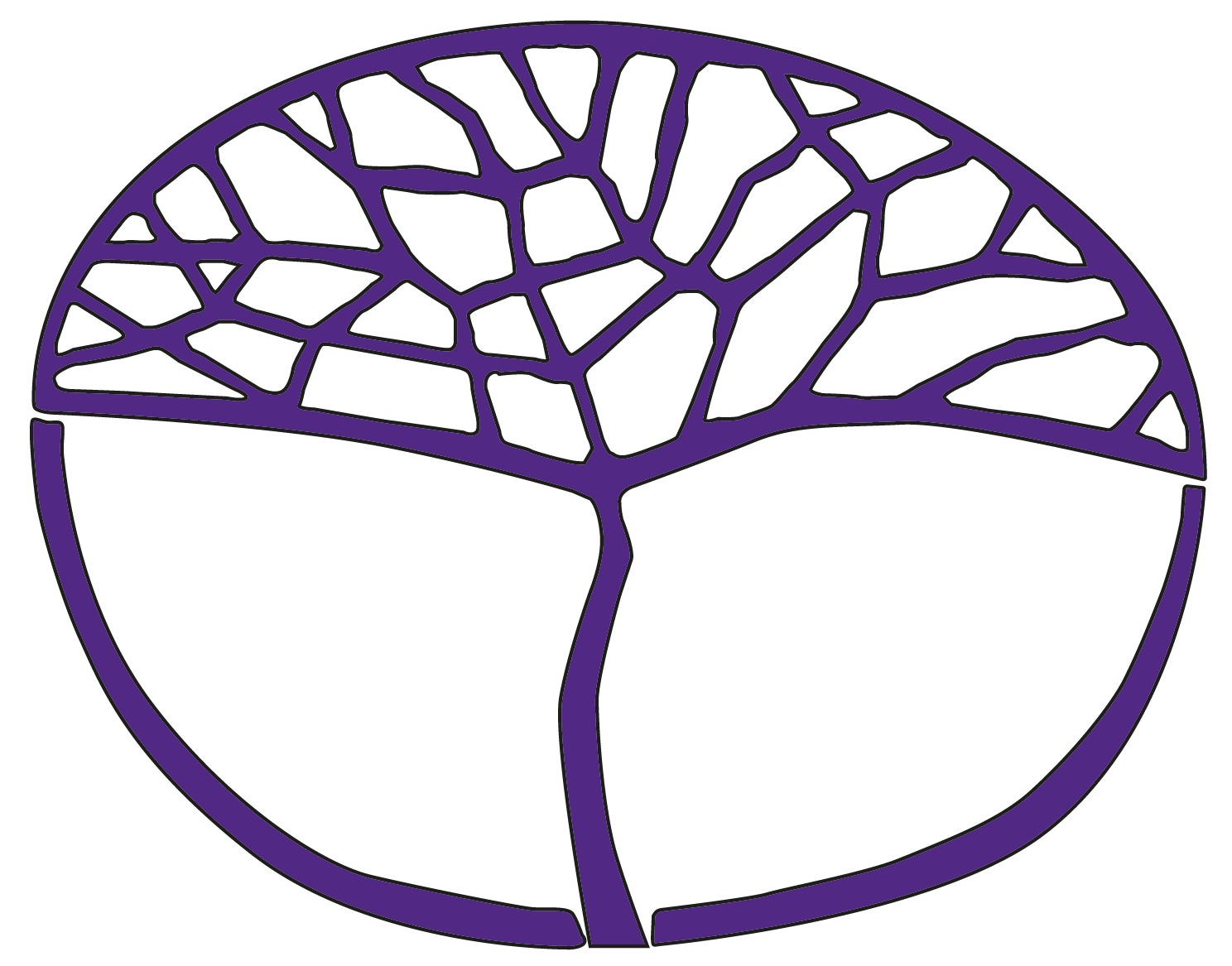 Korean: Background LanguageATAR Year 12Acknowledgement of CountryKaya. The School Curriculum and Standards Authority (the Authority) acknowledges that our offices are on Whadjuk Noongar boodjar and that we deliver our services on the country of many traditional custodians and language groups throughout Western Australia. The Authority acknowledges the traditional custodians throughout Western Australia and their continuing connection to land, waters and community. We offer our respect to Elders past and present.Copyright© School Curriculum and Standards Authority, 2023This document – apart from any third-party copyright material contained in it – may be freely copied, or communicated on an intranet, for non-commercial purposes in educational institutions, provided that the School Curriculum and Standards Authority (the Authority) is acknowledged as the copyright owner, and that the Authority’s moral rights are not infringed.Copying or communication for any other purpose can be done only within the terms of the Copyright Act 1968 or with prior written permission of the Authority. Copying or communication of any third-party copyright material can be done only within the terms of the Copyright Act 1968 or with permission of the copyright owners.Any content in this document that has been derived from the Australian Curriculum may be used under the terms of the Creative Commons Attribution 4.0 International licence.DisclaimerAny resources such as texts, websites and so on that may be referred to in this document are provided as examples of resources that teachers can use to support their learning programs. Their inclusion does not imply that they are mandatory or that they are the only resources relevant to the course. Teachers must exercise their professional judgement as to the appropriateness of any they may wish to use.Sample assessment outlineKorean: Background Language – ATAR Year 12Unit 3 and Unit 4Assessment componentAssessment 
type Assessment 
type 
weighting AssessmenttaskweightingWeighting for combined markWhenAssessment taskPracticalOral 
communication50%25%8.75%Semester 1Week 14Task 3: The changing nature of workParticipate in an 8–10 minute conversation in Korean.PracticalOral 
communication50%25%8.75%Semester 2Week 14Task 7: Current global issuesParticipate in an 8–10 minute interview in Korean. PracticalPractical (oral) examination50%25%8.75%Semester 1Examination weekTask 4 (a): Semester 1 practical examination (10–12 minutes)A representative sample of the syllabus content from Unit 3, using the examination design brief from the ATAR Year 12 syllabus.PracticalPractical (oral) examination50%25%8.75%Semester 2Examination weekTask 8 (a): Semester 2 practical examination (10–12 minutes)A representative sample of the syllabus content from Unit 3 and Unit 4, using the examination design brief from the ATAR Year 12 syllabus.PracticalTotal100%100%35%WrittenResponding to texts30%15%9.75%Semester 1Week 5Task 1: Making choicesListen to, read and view texts in Korean and respond in Korean or English, as specified, to questions in Korean or English.WrittenResponding to texts30%15%9.75%Semester 2Week 10Task 6: Korean identity in the international contextListen to, read and view texts in Korean and respond in Korean or English, as specified, to questions in Korean or English.WrittenWritten communication 20%10%6.5%Semester 1Week 10Task 2: Culture and the artsWrite a review of approximately 250 words in Korean.WrittenWritten communication 20%10%6.5%Semester 2Week 5Task 5: Making a contributionWrite a personal letter/email of approximately 300 words in Korean.WrittenWritten examination50%25%16.25%Semester 1Examination weekTask 4 (b): Semester 1 written examination (2.5 hours)A representative sample of the syllabus content from Unit 3, using the examination design brief from the ATAR Year 12 syllabus.WrittenWritten examination50%25%16.25%Semester 2Examination weekTask 8 (b): Semester 2 written examination (2.5 hours)A representative sample of the syllabus content from Unit 3 and Unit 4, using the examination design brief from the ATAR Year 12 syllabus.WrittenTotal100%100%65%